ВИЗИТКА ГРУППЫ «Я-школьник»На 2021-2022 учебный годРуководитель: педагог-психолог Давыдова Ирина ИгоревнаЦель: формирование и развитие позитивного отношения к школе, эмоционального благополучия ребенка, развитие эмоциональной сферы детей, умения понимать свое эмоциональное состояние, распознавать чувства других людей.Задачи группы: 1. Актуализация школьных переживаний.2. Предупреждение и снижение тревожности и страхов  детей.3. Выработка у детей адекватного отношения к ошибкам и неудачам.4. Формирование позитивного отношения к сверстникам.5. Развитие внутренней активности детей, уверенности в себе.6. Формирование стремления к реализации своих способностей.7.  Снятие тревожности, эмоционального напряжения.8. Развитие произвольности, внутреннего плана действий, уровня самоконтроля.9. Помочь детям осознать требования родителей, сопоставить их со своими возможностями и желаниями.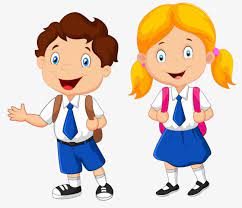 Формы организации: - групповые (1 занятие 45 минут в неделю, 15 минут консультации родителям).- по четвергам с 10.00 до 11.00Возраст – ученики 2,3 класса Начало занятий:   I полугодие с 7.10.2021, присоединиться к группе можно до 21.10.2021                                              II полугодие февраль-апрель (точные даты уточняются)   Адрес: ул. Новая Заря, 5, МБУ ЦППМиСП №5 «Сознание».Телефон для справок 2432766 